SURREY COUNTY NETBALL ASSOCIATION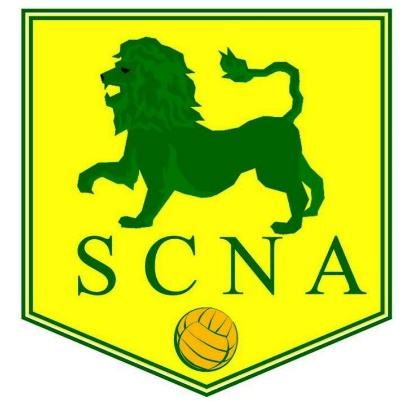 NOTICE OF EXTRAORDINARY GENERAL MEETING OF THESURREY COUNTY NETBALL ASSOCIATION TO BE HELD ON WEDNESDAY TUESDAY 23RD JULY AT 8.00 PM AT PURLEY SPORTS CLUBAGENDAApologies for AbsenceAmendments to the Surrey County Netball League rules for the forthcoming season 2024/2025 for approval – see attached paperAny Other BusinessRSVP to the SCNA Hon Secretary Jackie Rowland at jbr51@hotmail.co.ukBy 21st July 2024Any correspondence regarding the EGM should be sent to Jackie Rowland at jbr51@hotmail.co.uk by 21st July 2024 